Wtorek, 1 grudnia 2020Hej kolęda, kolęda…Znajdź i przepisz fragment kolędy, w którym występują nazwy przynajmniej 3 organizmów żywych (podkreśl nazwy organizmów w przepisanym fragmencie)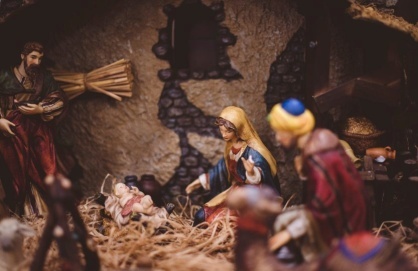 Środa, 2 grudnia 2020Potrawy świąteczne…a wśród nich pierogi z kapustą …Napisz, jakie witaminy i inne składniki (mikroelementy i makroelementy) zawiera kapusta kiszona 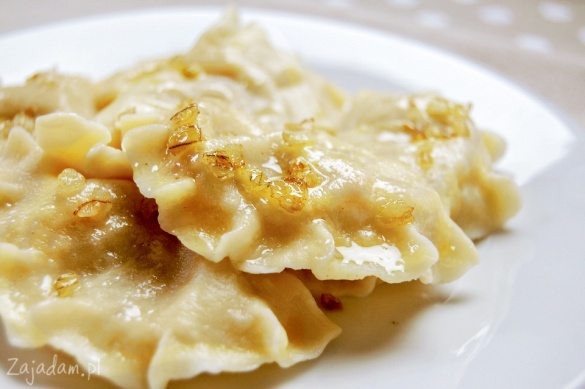 Czwarte, 3 grudnia 2020Potrawy świąteczne c.d.…A teraz czas na uszka z grzybami Najczęściej wykorzystywanymi grzybami są pieczarki. Wyjaśnij, czemu pieczarki zostały zaklasyfikowane do królestwa grzybów 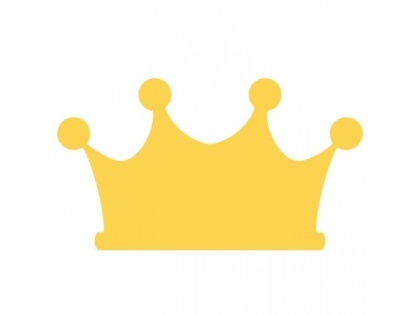 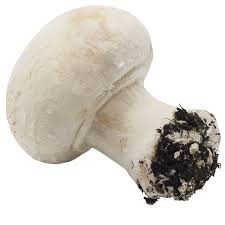 Piatek, 4 grudnia 2020O choinka !Często w domach dekorujemy żywą choinkę. Jednym z wybieranych gatunków drzewek świątecznych jest świerk srebrny- wymień jego trzy cechy (np. wygląd)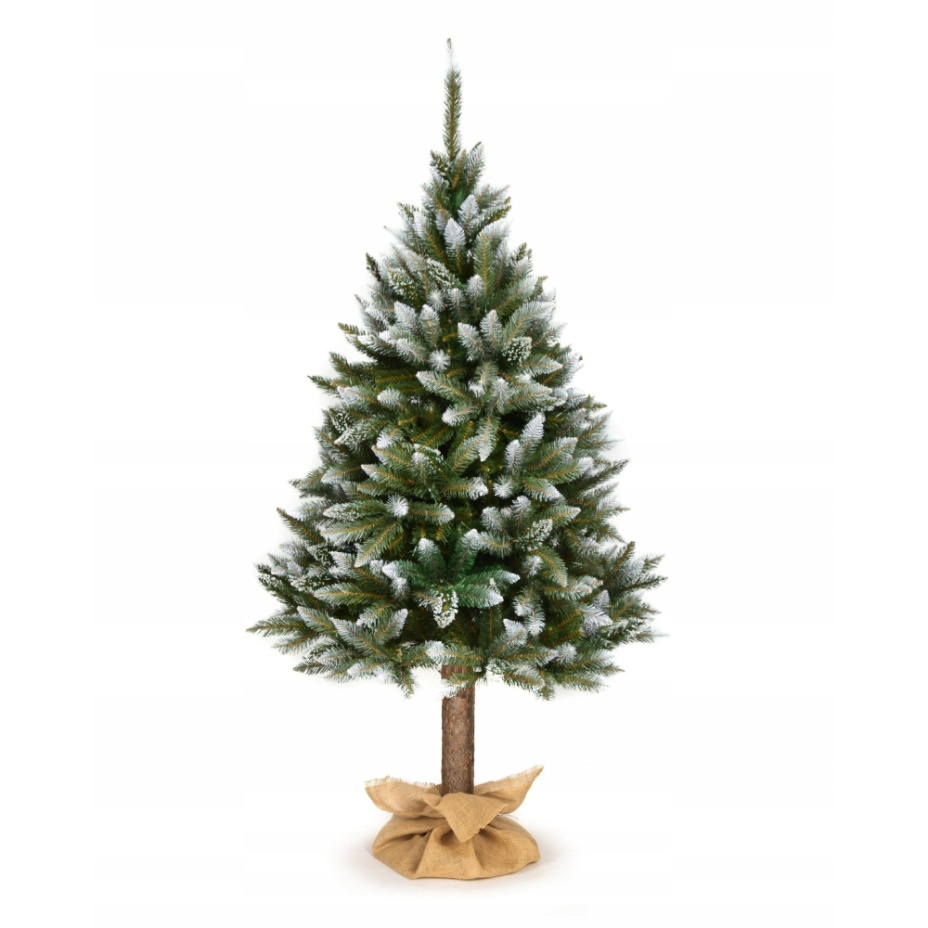 Poniedziałek, 7 grudnia 2020Dzieci i ryby głosu nie mają…Mają za to płetwy (ryby oczywiście) Napisz, do czego służy karpiowi płetwa ogonowa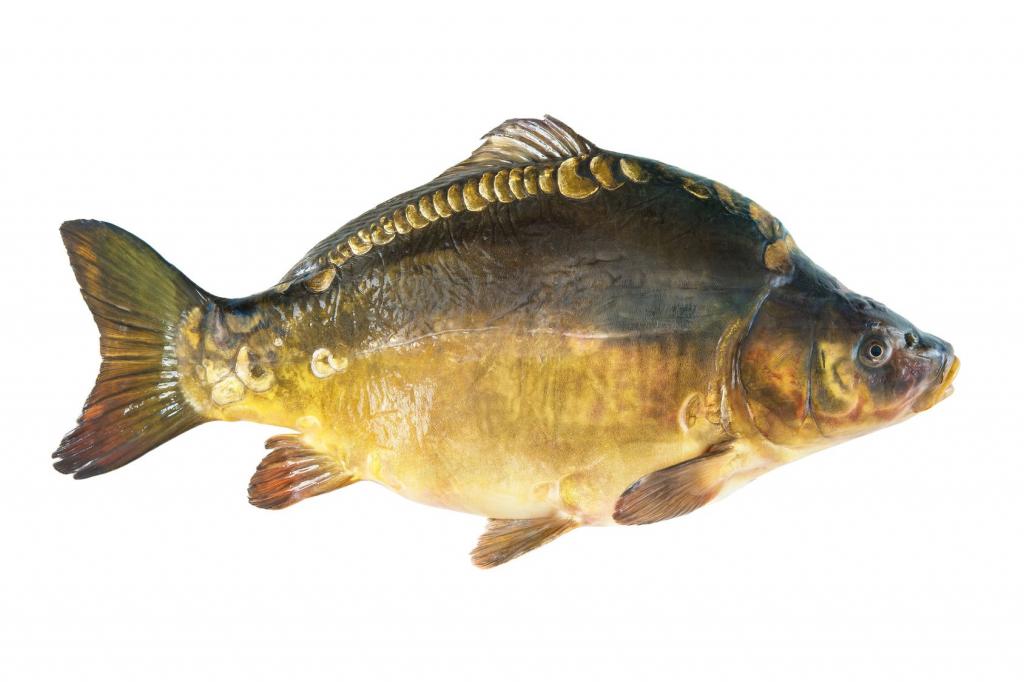 Wtorek, 8 grudnia 2020Podziel się opłatkiemOpłatek – bardzo cienki biały płatek chlebowy, przaśny (czyli niekwaszony i niesolony), wypiekany z białej mąki i wody.No właśnie - wszędzie ta woda…Wymień 5 funkcji, jakie pełni woda w organizmie człowieka.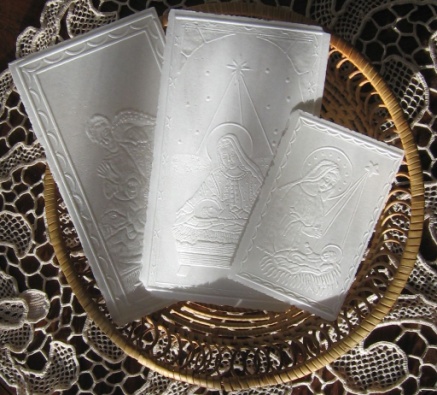 Środa, 9 grudnia 2020Nie tylko karp…Na świątecznym stole, obok karpia, znajdziemy także przyrządzone na kilka sposobów śledzie. Zadanie: wymień przynajmniej 3 gatunki śledzi (podaj ich nazwy gatunkowe polskie i łacińskie; pamiętaj o poprawnym zapisie nazw)Czwartek, 10 grudnia 2020A pod stołem sianoZ jakich roślin można uzyskać siano? Piątek, 11 grudnia 2020A kto był grzeczny w tym roku (szkolnym), do tego przybywa renifer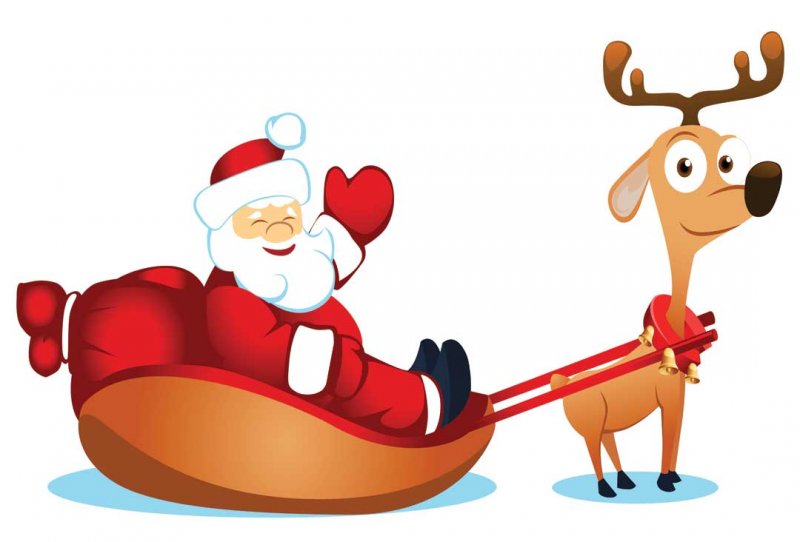 Napisz, czym odżywia się Rangifer tarandus.Poniedziałek, 14 grudnia 2020Świąteczna choinkaZaprojektuj świąteczną bombkę zawierającą portret Twojego ulubionego organizmu żywego. Narysuj go (na jednej stronie bombki)- na okręgu wyciętym z tektury lub bloku technicznego o średnicy 5 cm Wtorek, 15 grudnia 2020Czas dobrych uczynkówNapisz w 2-3 zdaniach, jakie są Twoje dobre uczynki dla środowiska przyrodniczego.Środa, 16 grudnia 2020I trzej Królowie przybyli …Wraz ze złotem, kadzidłem i mirrąWyjaśnij, co to jest mirra i do czego obecnie jest używana.Czwartek, 17 grudnia 2020Rozwiąż krzyżówkę Pytania są umieszczone w losowej kolejności. Po ich rozszyfrowaniu, należy je ułożyć w odpowiedniej kolejności, tak by utworzyły hasłoKaukaska; gatunek drzewa wybierany często jako choinkaZielona część rośliny zawierająca aparaty szparkoweBogate źródło witaminy CPodstawowy składnik budulcowy organizmuJeden z gatunków ptaków będących nielotamiNp. pieprzowa- zioło cenione w kuchni i medycyniePiątek, 18 grudnia 2020Z jakim zwyczajem ludowym kojarzy Ci się jemioła – półpasożyt roślinny?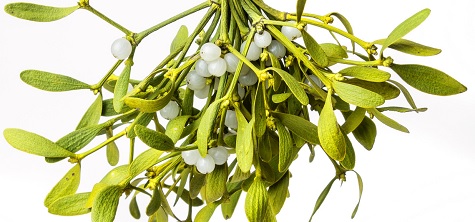 Poniedziałek, 21 grudnia 2020Blask świątecznych świecŚwiece wykonuje się z wosku pszczelego. Napisz po co pszczoły wytwarzają wosk.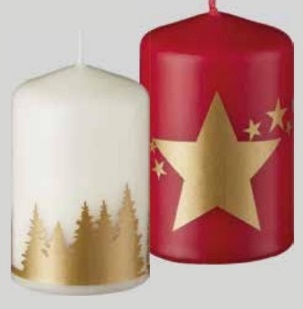 Wtorek, 22 grudnia 2020 Najchętniej kupowaną rośliną na święta jest ......................................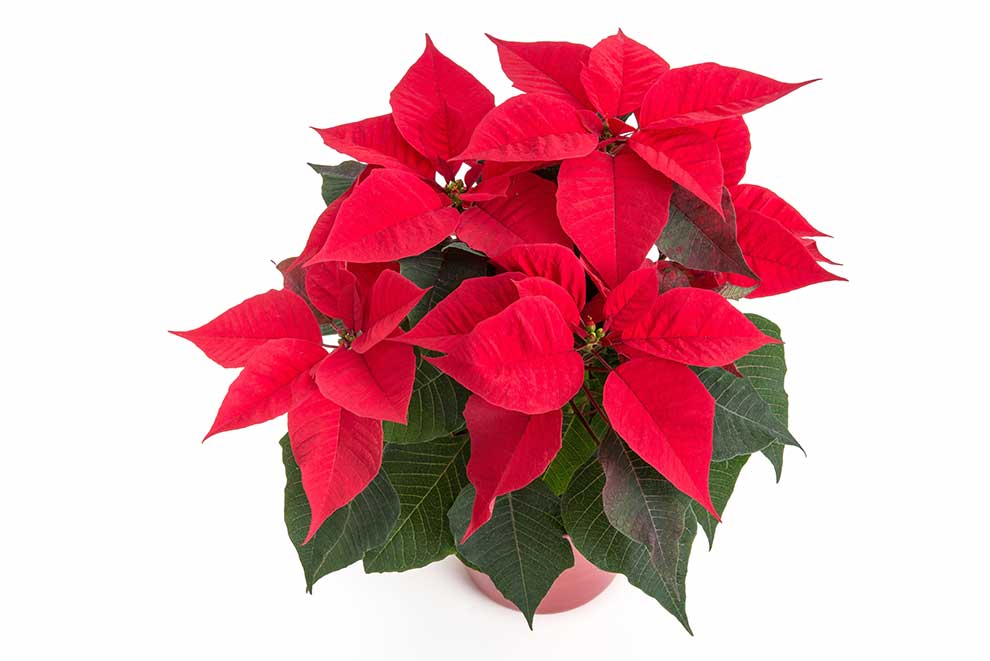 Środa, 23 grudnia 2020MakówkaStrucla lub kutia, co dobrego kryje w sobie mak?Czwartek, 24 grudnia 2020Wesołych Świąt Bożego Narodzenia życzą Wam-uczniowie i Waszym rodzicom – Dyrekcja szkoły i nauczyciele!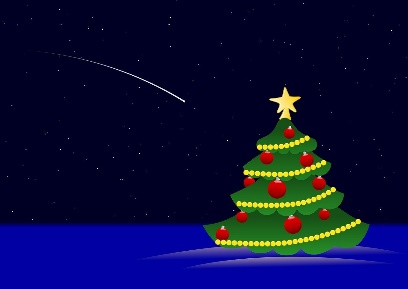 